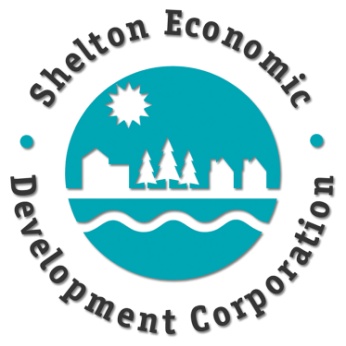 William C.  Partington	                  			                                    475 Howe Avenue, Suite 202Chairman							                      Shelton, Connecticut  06484Paul J. Grimmer						                                Phone  (203) 924-2521President							                                     Fax  (203) 924-0547		                                                             Shelton Economic Development Corporation
475 HOWE AVENUE, SUITE 202
SHELTON, CONNECTICUTExecutive Committee
Monthly Meeting Agenda
Tuesday, October 8, 20198:00 AMCall to OrderApproval of Executive Board Meeting Minutes – September 10, 2019  Action ItemsCEDS - DeCarlo & Doll $59,500 Contract (US EDA Grant)Nominating CommitteeAdjournment